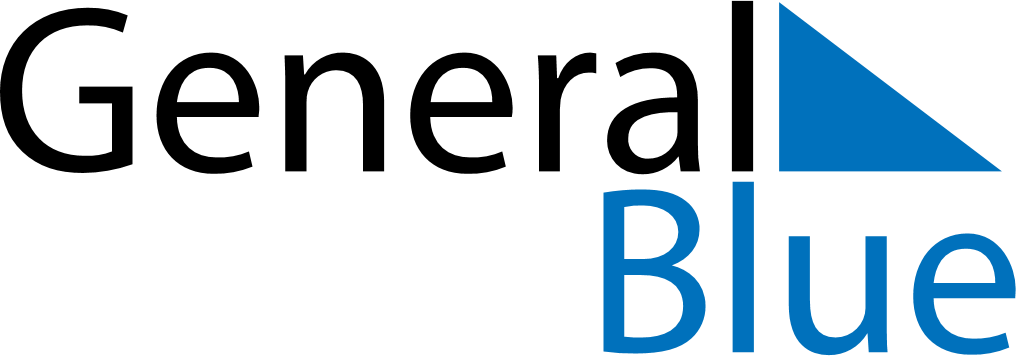 February 2022February 2022February 2022VaticanVaticanMONTUEWEDTHUFRISATSUN12345678910111213Anniversary of the foundation of Vatican City141516171819202122232425262728